lMADONAS NOVADA PAŠVALDĪBA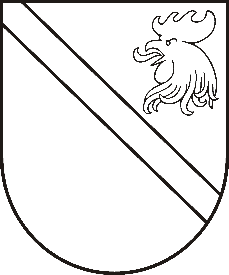 Reģ. Nr. 90000054572Saieta laukums 1, Madona, Madonas novads, LV-4801 t. 64860090, fakss 64860079, e-pasts: dome@madona.lv ___________________________________________________________________________MADONAS NOVADA PAŠVALDĪBAS DOMESLĒMUMSMadonā2018.gada 27.jūnijā								Nr.279									(protokols Nr.11, 30.p.)Par finansējuma piešķiršanu Haralda Medņa mājas “Dzintari” interjera un ekspozīcijas koncepcijas izstrādeiMadonas novada pašvaldībā saņemts SIA “Mailītis A.I.I.M.” piedāvājums veikt Haralda Medņa mājas “Dzintari” interjera un ekspozīcijas koncepcijas izstrādes darbus. Kopumā koncepcijas izstrādes darbus var veikt 2,5 mēnešu laikā. Izmaksas sastāda EUR 7200,00.Noklausījusies domes priekšsēdētāja vietnieka Z.Gora sniegto informāciju, ņemot vērā 14.06.2018. Kultūras un sporta komitejas atzinumu un 19.06.2018. Finanšu un attīstības komitejas atzinumu, atklāti balsojot: PAR – 11 (Zigfrīds Gora, Ivars Miķelsons, Antra Gotlaufa, Artūrs Grandāns, Gunārs Ikaunieks, Valda Kļaviņa, Andris Sakne, Rihards Saulītis, Inese Strode, Aleksandrs Šrubs, Gatis Teilis), PRET – NAV,  ATTURAS – NAV, Madonas novada pašvaldības dome  NOLEMJ:Piešķirt finansējumu EUR 7200.00 Haralda Medņa mājas “Dzintari” interjera un ekspozīcijas koncepcijas izstrādes apmaksai.Finansējumu EUR 7200.00 piešķirt no Madonas novada budžeta nesadalītajiem līdzekļiem.Madonas novada pašvaldībai slēgt ar SIA “Mailītis A.I.I.M.” līgumu par Haralda Medņa mājas “Dzintari” interjera un ekspozīcijas koncepcijas izstrādi.Domes priekšsēdētāja vietnieks					Z.Gora